PA FFA [Forestry]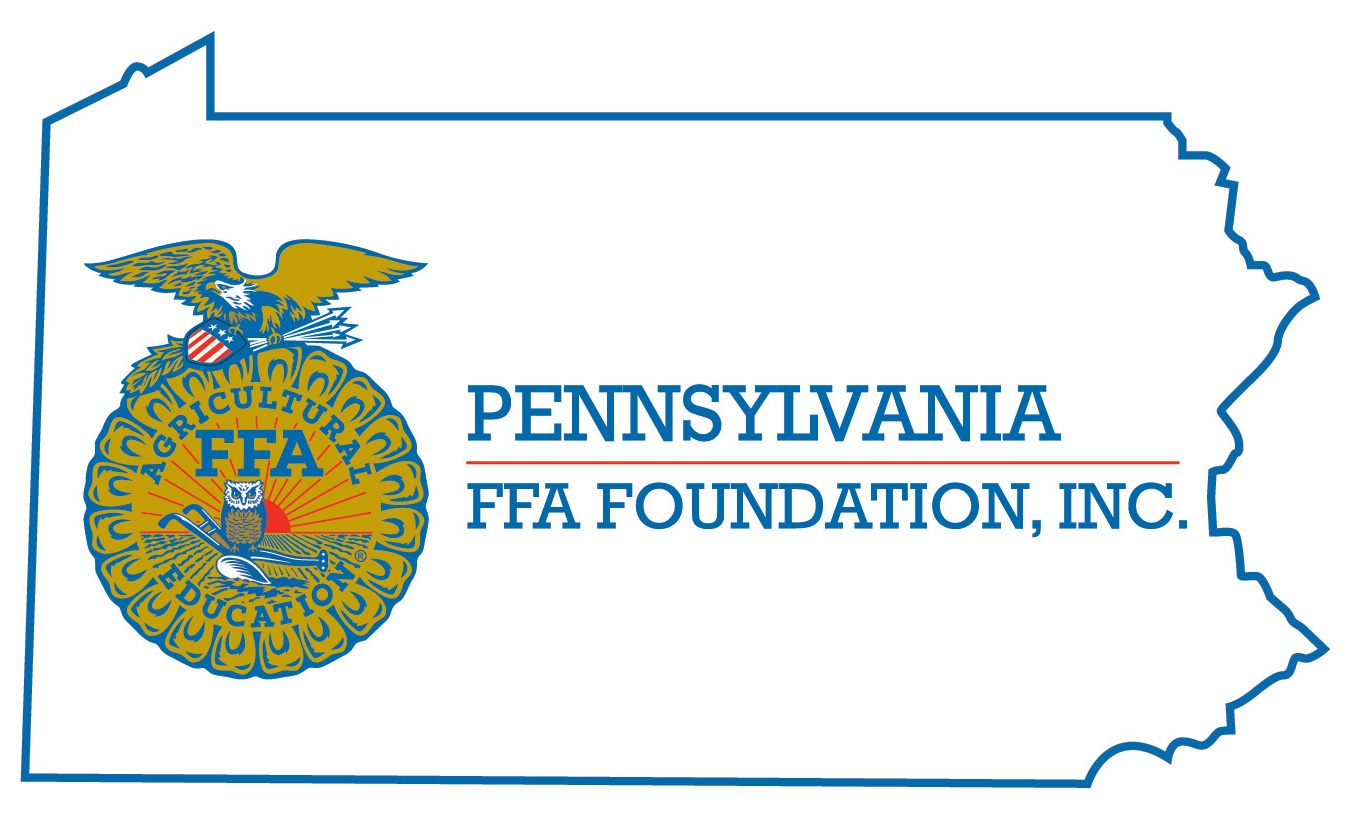 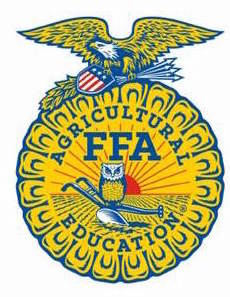 Career Development Event Chairperson InformationBasic CDE GuidelinesCDE RulesResourcesCDE ChairpersonDavid SteinfeltEmaildsteinfelt@athensasd.k12.pa.usBest Contact Number570-888-7766 ext 2197Contest Date/TimesTuesday 1pm and Wednesday 7:30 am bus leavesContest LocationTuesday- Classroom TBD, Wednesday Shaver’s Creek Environmental CenterCDE Review TimeCDE Review LocationEvent Type: Individual/Team (Both)# of Team Members: 4 (all scores count)Individual Materials ListWritten examTool IdentificationPresentation/Interview-Topic provided ahead of time. Hardwood Timber cruise (D.B.H., merchantable height, board foot volume)Tree Identification (from state list)1 Practicum from the National list (see rotating list on our state FFA Forestry CDE page)Group Materials ListTeam Activity (usually a combination of all the practicums the national CDE uses)AttireTuesday- Official Dress (Pencil required)Wednesday- Dress to be outside.  Pants, boots, long sleeve shirt recommended.  Biltmore stick, pencils, calculator, requiredCompass and clip boards are highly recommended.CDE At-A-Glance (List of major components)Written examTool IdentificationCurrent Issue InterviewHardwood Timber cruise (D.B.H, merchantable height, board foot volume)Tree Identification (from state list)1 (Practicum) from the Nationals Pre-State CDE ExpectationsNone requiredExperience preferred, students should bring a pencil and Biltmore stick to the state competition.  Pre-State CDE ExpectationsNone requiredExperience preferred, students should bring a pencil and Biltmore stick to the state competition.  CDE Changes from Previous Years?CDE Changes from Previous Years?CDE ComponentPointsComponent DescriptionWritten Exam100See state forestry question bankTools80See national listInterview100See national list Timber cruise100D.B.H., Merchantable height, total volumeTree Identification150See state list1 practicum100See rotational list on PA FFA websiteTeam activity250All 4 team members work on togetherCauses for Disqualification: Cheating during any portion of the event. Use of cell phones or other electronic devices. Causes for Disqualification: Cheating during any portion of the event. Use of cell phones or other electronic devices. Causes for Disqualification: Cheating during any portion of the event. Use of cell phones or other electronic devices. Tie-breaker: Tree identification 1st, timber cruise 2nd, written exam 3rdTie-breaker: Tree identification 1st, timber cruise 2nd, written exam 3rdTie-breaker: Tree identification 1st, timber cruise 2nd, written exam 3rdNational FFA Forestry CDE- https://www.ffa.org/participate/cdes/forestry/Common Trees of Pennsylvania- PA Envirothon Website https://www.envirothonpa.org/Pennsylvania Department of Conservation and Natural Resources- https://www.dcnr.pa.gov/about/Pages/Forestry.aspx